BAB 1SURAT AKUAN PENYEBUTHARGALEMBAGA PEMBANGUNAN PELABURAN MALAYSIATINGKAT 14, MIDA SENTRAL, NO. 5JALAN STESEN SENTRAL 5KUALA LUMPUR SENTRAL50470 KUALA LUMPUR.SEBUTHARGA  MIDA  BIL.  6/2021SEBUTHARGA PEROLEHAN SISTEM CALL CENTRE BAGI CUSTOMER SERVICE CENTRE (CSC) MIDAKepada:Penyebutharga-penyebutharga,SURAT AKUAN PENYEBUTHARGAKepada:Ketua Pegawai EksekutifLembaga Pembangunan Pelaburan Malaysia MIDA Sentral, No. 5 Jalan Stesen Sentral 5Kuala Lumpur Sentral50470 Kuala Lumpur.Tuan,SEBUTHARGA MIDA BIL:  6/2021SEBUTHARGA PEROLEHAN SISTEM CALL CENTRE BAGI CUSTOMER SERVICE CENTRE (CSC) MIDADi bawah dan tertakluk kepada Arahan Kepada Penyebutharga, saya yang menurunkan tandatangan di bawah ini adalah dengan ini mengambil bahagian sebutharga dan menawarkan untuk melaksanakan perkhidmatan di atas mengikut penentuan spesifikasi yang ditetapkan di dalam Dokumen Sebutharga.2.	Saya yang menurunkan tandatangan di bawah ini bersetuju menerima serta mematuhi dan terikat dengan semua Syarat-syarat Kontrak dan Spesifikasi Sebutharga ini dan bersetuju di atas harga yang ditawarkan RM……….............. sebagai asas perkiraan bagi pembayaran perkhidmatan yang telah dipesan oleh Lembaga Pembangunan Pelaburan Malaysia.3.	Dengan ini juga telah difahami bahawa MIDA berhak menerima atau menolak sebarang sebutharga ini, sama ada harga yang ditawarkan rendah atau tinggi atau sama dengan sebutharga-sebutharga yang lain.  Saya juga bersetuju untuk menerima kesemua atau sebahagian dari item-item yang ditawarkan dan sedia mengikut kehendak dan pertimbangan MIDA.  Saya juga bersetuju bahawa harga sebutharga yang saya beri ini akan sahlaku (valid) dan tidak ditarik balik dalam tempoh sembilan puluh (90) hari dari tarikh tutup sebutharga dan tiada apa-apa syarat dikenakan selepas tarikh ditetapkan.4.	Selanjutnya saya bersetuju sekiranya sebutharga saya diterima, saya akan mengikat perjanjian kontrak serta memberi bon pelaksanaan dalam tempoh empat belas (14) hari dari tarikh terima surat tawaran dari MIDA, sekiranya diarahkan.5.	Saya juga mengesahkan, setelah menyemak sendiri iaitu semua dokumen yang digunakan untuk sebutharga ini adalah yang sebenar yang terdapat di dalam Dokumen Sebutharga.SURAT AKUAN PEMBIDA SEBUTHARGA PEROLEHAN SISTEM CALL CENTRE BAGI CUSTOMER SERVICE CENTRE (CSC) MIDA(SEBUTHARGA MIDA NO. 6/2021)Saya, ………...………............................................ nombor K.P …………….................... yang mewakili syarikat ….……………………….…….……………………….................... nombor Pendaftaran syarikat …….…………………................................ dengan ini mengisytiharkan bahawa saya atau mana-mana individu yang  mewakili syarikat ini tidak akan menawar atau memberi rasuah kepada mana-mana individu dalam MIDA atau mana-mana individu lain, sebagai sogokan untuk dipilih dalam sebutharga seperti di atas. Bersama ini dilampirkan Surat Perwakilan Kuasa bagi saya mewakili syarikat seperti tercatat di atas untuk membuat pengisytiharan ini.2. Sekiranya saya, atau mana-mana individu yang mewakili syarikat ini didapati cuba menawar atau memberi rasuah kepada mana-mana individu dalam MIDA atau mana-mana individu lain sebagai sogokan untuk dipilih dalam sebutharga seperti di atas, maka saya sebagai wakil syarikat bersetuju tindakan- tindakan berikut diambil:2.1 	Penarikan balik tawaran kontrak bagi sebutharga di atas; atau2.2 	Penamatan kontrak bagi sebutharga di atas; dan2.3 	Lain-lain tindakan tatatertib mengikut peraturan perolehan Kerajaan yang berkuat-kuasa.3. Sekiranya terdapat mana-mana individu cuba meminta rasuah daripada saya atau mana-mana individu yang berkaitan dengan syarikat ini sebagai sogokan untuk dipilih dalam sebutharga seperti di atas, maka saya berjanji akan dengan segera melaporkan perbuatan tersebut kepada pejabat Suruhanjaya Pencegahan Rasuah Malaysia (SPRM) atau balai polis yang berhampiran.Yang Benar,……….................…………..Nama :No. KP :Cop Syarikat :BAB 2SPESIFIKASI TEKNIKALMIDA EXISTING CUSTOMER SERVICE CENTRE2.1	MIDA existing calls handling and flow:-	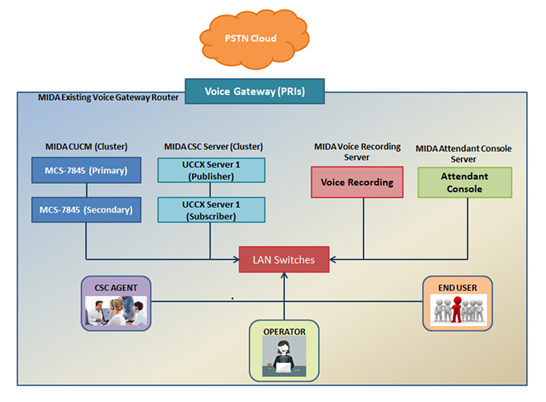 2.2 	      All calls using MIDA’s General number 03-22673633 will go through operator. The operator will filters and transfer the calls to MIDA’s internal staff extensions or CSC agents.Average calls MIDA will receive from the operators general line is about 800 - 1,200 calls per day.The existing system is integrated with Cisco Unified Communications Manager (CUCM) cluster. Cisco Unified Communications is an IP-based communications system integrating voice, video, data and mobility products and applications.2.3	      Basic call features for CISCO IP PABX:-Music-on-holdCall Pickup (by Extension)Call Pickup (random)Call ForwardDirect-inward-dial (DID)Boss/PA intercom2.4  	        Currently MIDA have 4 servers for CSC System such as:-Attendant Console Server (CSCAttend)Compliance Recording Server (CSCRecord)UCCX Server1 (Primary) (CSCPub)UCCX Server2 (Secondary) (CSCSub)2.5        ACQUISITION OF NEW CALL CENTRE SYSTEM2.5.1    General scope of work includes:-To study, analyses and propose project approach and solutions for the purpose of developing and maintaining MIDA CSC (includes specifying the components, architecture of the system in diagram, etc.).To build and apply CSC system that able to integrate with MIDA existing Cisco Unified Communications Manager (CUCM).To install & configure contact center server with redundancyTo install & configure Voice Recording server with redundancyTo install & configure agent desktop utility on agent’s workstationTo install & configure supervisor desktop utility on supervisor’s workstationTo install & configure IP Phones for agent and supervisorTo provide a call flow scripting according to MIDA’s requirementTo configure QoS for the voice traffic on MIDA’s existing switchesTo provide comprehensive maintenance and support coverage scheme for MIDA’s CSC (Hardware and Software), includes;  To ensure 24x7 accessibility of MIDA CSCProvide on-going support (fixing bugs in the  code,  problem analysis and resolution, on-site support)Conduct modifications to support new business requirements which include technical improvementOn-going process of updating, adding new system requirementsMaintain full backup of database and customer service system throughout the duration of contract.To provide comprehensive defense-in-depth technical security controls approach.To provide trainingsTo provide suitable trainings and perform technology  transfer to technical staffTo provide training for system administratorTo provide comprehensive instructor lead and hands on training.To provide comprehensive documentation and reports. Proper documentation (softcopy and hardcopy) of the development of the system shall be maintained by the company throughout the duration of the project. MIDA shall be provided with all documentations for e.g.:Complete report of project developmentWeekly and monthly project status report applicable during development stage of the systemUser manualsSystem and database design and structureScope of maintenanceProject staffing and team organization chartClient Feedback form (e.g. online or voice recording)Others relevant documents2.5.2	Specific Call Centre Features Requirements:Allow customers to hang up and keep their position in the queue – system will automatically called back when it’s their turn.Able to monitor the status of queues by seeing how many callers are in the queue.Log staff in and out of queues.Able to monitor the numbers of calls (inbound and outbound).Wallboard – Display real-time queue and call statistics directly on a monitor.Get instantly notified when callers have been in a queue beyond the set SLA time.Meet customer service requirements by viewing all call events.  Screen calls by Listen In feature.Able to assist both company and MIDA User by joining a call with the Barge In feature.Able to provide advanced reporting such as:-Queue, Agent and Team StatisticsCall DistributionAbandoned CallsAnswered Calls by Waiting TimeService Level Assurance (SLA)Callback StatisticsBAB 3JADUAL MAKLUM BALAS TEKNIKALSila Rujuk Lampiran Bab 3BAB 4JADUAL MAKLUM BALAS HARGASila Rujuk Lampiran Bab 4Pengesahan Syarikat:Tandatangan		: ....................................................Nama			: ....................................................Jawatan			: ....................................................Cop Syarikat		: ....................................................Tarikh			: ....................................................BAB 5PENGALAMAN SYARIKATSenarai perkhidmatan yang sama yang pernah dibekalkan dalam tempoh tiga tahun terakhir mengikut kronologi:-PROJEK YANG SEDANG DILAKSANAKANSenarai perkhidmatan:-BAB 6BUTIR-BUTIR PENYEBUTHARGA & MAKLUMAT KEWANGAN SYARIKATSyarikat perlu mengisi dengan lengkap semua seksyen dalam borang ini. Sekiranya ruang tidak mencukupi, maklumat boleh dikemukakan dalam kertas berasingan.MAKLUMAT AMPeratusan Penyertaan Bumiputera : ________ (%). (Sila kemukakan maklumat lanjut atau salinan sah pendaftaran sebagai Pembekal Bumiputera dengan Kementerian Kewangan).Maklumat Pendaftaran Kementerian KewanganNota : Sila lampirkan salinan sijil pendaftaran.Struktur Modal Syarikat :B.	KEWANGANa.	Ringkasan aset dan tanggungan berdasarkan akaun yang diaudit bagi tiga (3) tahun terakhir:Nota : Penyata Kewangan yang telah diaudit bagi tiga (3) tahun berakhir hendaklah disertakan.Bank-bank Utama:Kemudahan Kredit (Jenis dan jumlah kredit yang boleh disediakan oleh syarikat):SENARAI SEMAKANSEBUTHARGA PEROLEHAN SISTEM CALL CENTRE BAGI CUSTOMER SERVICE CENTRE (CSC) MIDASEBUTHARGA MIDA BIL: 6/2021Sila tandakan ( √ ) bagi Dokumen-dokumen yang disertakan.Nama Penyebutharga:(Tandatangan Penyebutharga)Alamat dan Cop Rasmi Syarikat:Tarikh:Nama Saksi:(Tandatangan Saksi)Alamat:NOSERVERMODEL HARDWARESOFTWARE/LICENCEQUANTITY1.Attendant Console ServerCISCOR200-1120402WCisco Unified AttendantConsole (CUEAC) 8.03 units1.Attendant Console ServerCISCOR200-1120402WWindows Server 20121 unit1.Attendant Console ServerCISCOR200-1120402WSQL Server Standard 20121 unit2.Compliance Recording ServerCISCOR210-2121605WUCSS For Compliance Recording5 units2.Compliance Recording ServerCISCOR210-2121605WWindows Server 20121 unit2.Compliance Recording ServerCISCOR210-2121605WSQL Server Standard 20121 unit3.UCCX Server1 (Primary)CISCOUCSC-C220-M3SCCX 8.0 Addon Premium HA (Dual Server Cluster)1 Lot3.UCCX Server1 (Primary)CISCOUCSC-C220-M3SCCX 8.0 CCX CM Bundle1 Lot3.UCCX Server1 (Primary)CISCOUCSC-C220-M3SVMWare ESXi 5.0.01 Lot3.UCCX Server1 (Primary)CISCOUCSC-C220-M3S CUCX Premium Seat5 units4.UCCX Server2 (Secondary)CISCOUCSC-C220-M3SCCX 8.0 Addon Premium HA (Dual Server Cluster)1 Lot4.UCCX Server2 (Secondary)CISCOUCSC-C220-M3SCCX 8.0 CCX CM Bundle1 Lot4.UCCX Server2 (Secondary)CISCOUCSC-C220-M3SVMWare ESXi 5.0.0 CUCX Premium Seat 5 unitsNOPHONE MODELPHONE MODELPHONE MODELQUANTITYQUANTITY1.CISCO IP Phone 7965CISCO IP Phone 7965CISCO IP Phone 7965Operator - 3 unitsOperator - 3 units1.CISCO IP Phone 7965CISCO IP Phone 7965CISCO IP Phone 7965CSC Agents – 5 unitsCSC Agents – 5 unitsNo.Butiran KontrakNama Pelanggandan AlamatJumlahKontrak (RM)Tarikh SiapNo.Butiran KontrakNama Pelanggan & AlamatJumlah Kontrak (RM)Tarikh MulaTarikh TamatNama SyarikatNama SyarikatNama Syarikat:AlamatAlamatAlamat:No. TelefonNo. TelefonNo. Telefon:No. FaksNo. FaksNo. Faks:EmelEmelEmel:Tarikh Pendaftaran / PenubuhanTarikh Pendaftaran / PenubuhanTarikh Pendaftaran / Penubuhan:No. Daftar Syarikat / PerniagaanNo. Daftar Syarikat / PerniagaanNo. Daftar Syarikat / Perniagaan:Tempat Pendaftaran/ PenubuhanTempat Pendaftaran/ PenubuhanTempat Pendaftaran/ Penubuhan:Komposisi Pemegang SahamKomposisi Pemegang SahamKomposisi Pemegang Saham:No.Nama Pemegang SahamNama Pemegang SahamNama Pemegang SahamJawatan% Pegangan% PeganganNo.No. PendaftaranNo. bidangButiran / KeteranganTempoh SahModal Dibenarkan:Modal Berbayar:Tahun Kewangan:2017
(RM)2018(RM)2019(RM)Jumlah Aset Aset Semasa Jumlah Tanggungan Tanggungan Semasa Nilai Bersih Modal Kerja No.Nama Bank & AlamatJenis Akaun1.2.3.No.Jenis Kemudahan KreditBank/Institusi KewanganJumlah (RM)1.2.3.Bil.Perkara / DokumenSemakan oleh SyarikatSemakan oleh MIDASalinan Sijil Akuan Pendaftaran dari Kementerian Kewangan (MOF)Salinan Sijil Akuan Bumiputera dari Kementerian Kewangan (MOF) (jika ada)Salinan Sijil Berdaftar Dengan Suruhanjaya Syarikat Malaysia (SSM)Surat Akuan Penyebutharga (Bab 1)Surat Akuan Pembida (Bab 1)Jadual Maklum Balas Teknikal (Bab 3)Jadual Maklum Balas Harga (Bab 4)Pengalaman Syarikat (Bab 5)Butir-Butir Penyebutharga & Maklumat Kewangan Syarikat (Bab 6)Penyata Kewangan untuk 3 tahun terakhirPenyata Bank untuk 3 bulan terakhirLain-lain Sekiranya Ada (Sila Nyatakan)PENGESAHAN OLEH SYARIKATDengan ini saya mengesahkan bahawa saya telah membaca dan memahami semua syarat-syarat dan terma yang dinyatakan di dalam dokumen sebut harga. Semua maklumat yang dikemukakan adalah benar.PENGESAHAN OLEH MIDAJawatankuasa Pembuka Sebut Harga mengesahkan penerimaan dokumen bertanda kecuali bagi perkara bil. .......................................... (jika ada) :-